język angielski 5-6 latkiZestaw słówek angielskich o tematyce at home – w domuhouse – domroom – pokójbathroom – łazienkakitchen – kuchniabedroom – sypialnialiving room – salongarage – garażgarden – ogródhallway – przedpokójlink do piosenki - https://www.youtube.com/watch?v=fRcLxsUg4Gc link do filmiku - https://www.youtube.com/watch?v=aOSJZbHoiY8Poniżej zamieściłam propozycje kart pracy oraz kolorowanki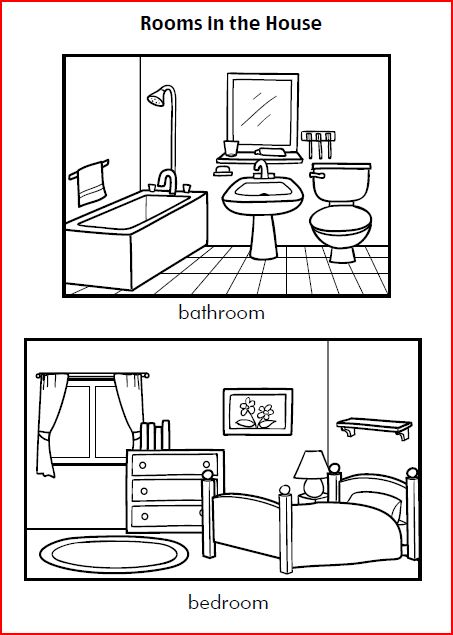 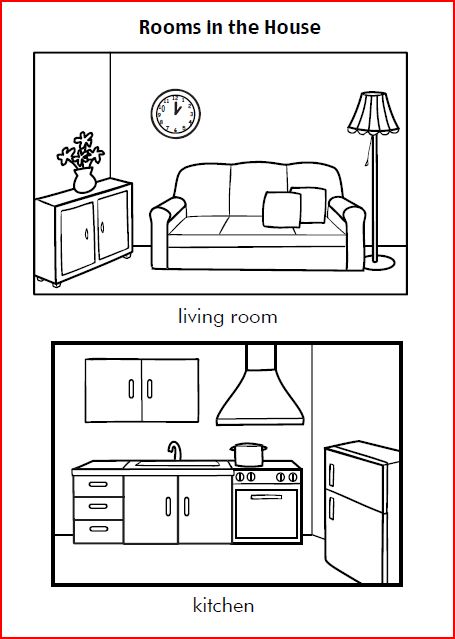 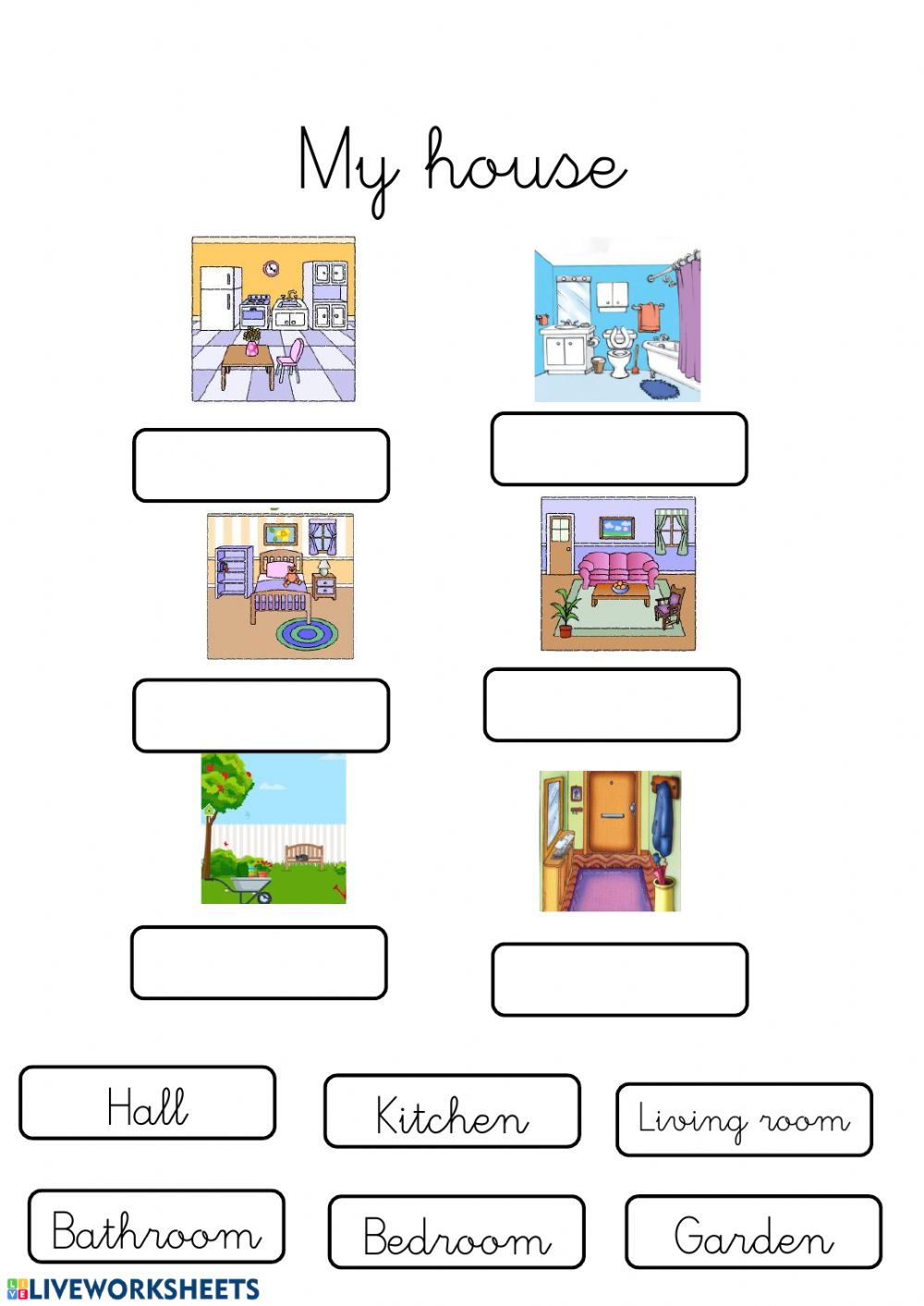 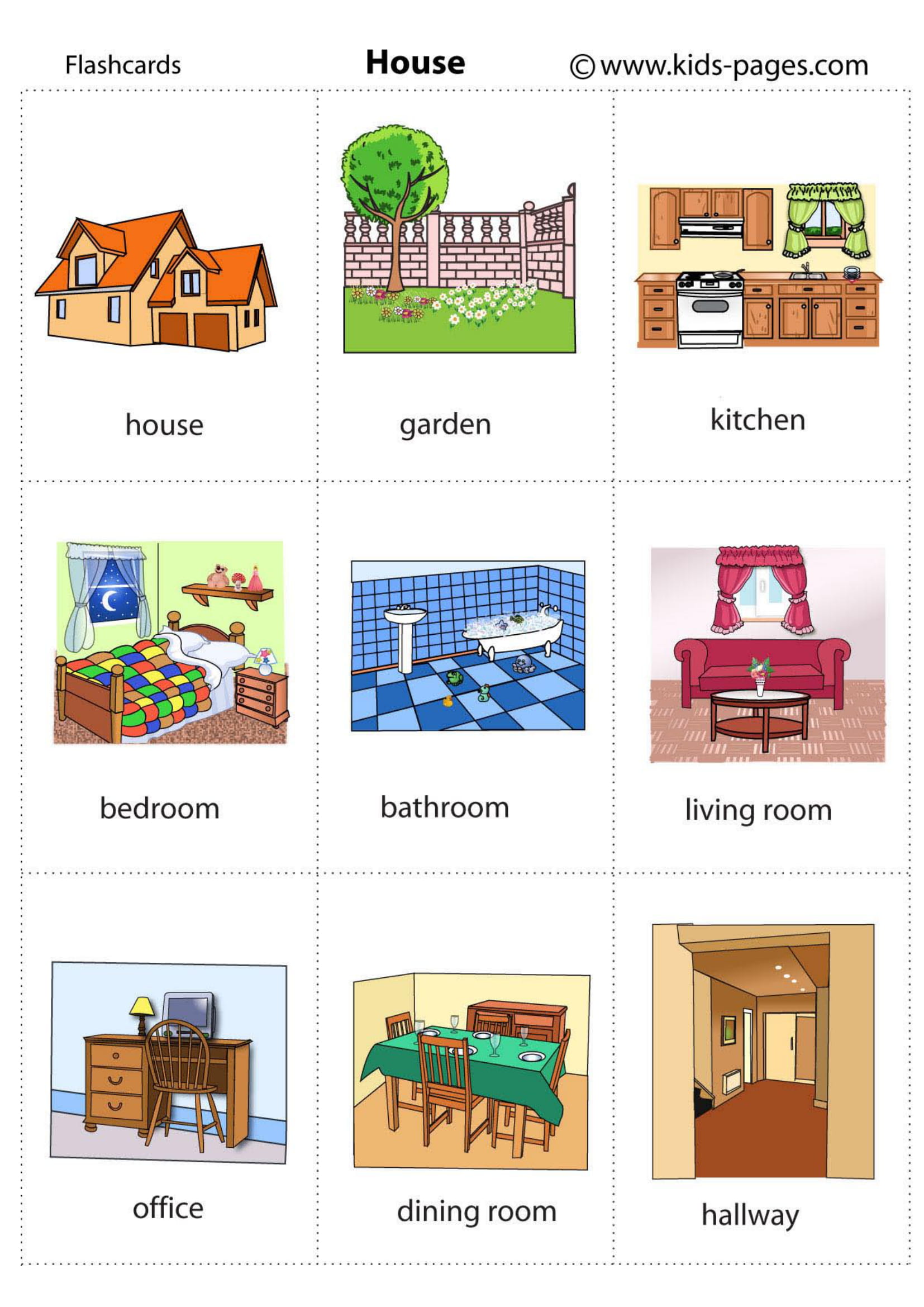 